Областной закон от 10.05.2012 № 858-ЗС О порядке проведения на территории Ростовской области поисковой работы в целях увековечения памяти погибших при защите Отечества Принят Законодательным Собранием Ростовской области 19 апреля 2012 года В редакции областного закона от 11.06.2013 № 1104-ЗС Статья 1. Предмет регулирования настоящего Областного законаНастоящим Областным законом определяется порядок проведения на территории Ростовской области поисковой работы в целях увековечения памяти погибших при защите Отечества. Захоронение (перезахоронение) выявленных в ходе проведения поисковой работы останков погибших проводится в соответствии с федеральным законодательством и муниципальными правовыми актами.Статья 2. Основные понятия, используемые в настоящем Областном законеВ настоящем Областном законе используются следующие основные понятия:1) неизвестное воинское захоронение – место погребения погибших воинов (останков погибших воинов) в одиночных или братских могилах, произведенного в перерывах между боями или в процессе боевых действий однополчанами или местным населением, не зарегистрированное (не находящееся на учете) в установленном порядке в органах местного самоуправления;2) поисковая работа – целенаправленная (полевая, архивная, исследовательская) работа по выявлению неизвестных воинских захоронений и непогребенных останков защитников Отечества, последующему их захоронению (перезахоронению), а также установлению сведений о погибших или пропавших без вести при защите Отечества или военнослужащих армий других государств (далее – погибшие или пропавшие без вести);3) поисковое объединение – общественно-государственное объединение, общественное объединение, зарегистрированные в установленном федеральным законом порядке и осуществляющие в качестве уставной деятельности поисковую работу.Статья 3. Основные формы поисковой работыОсновными формами поисковой работы являются:1) изучение документации в военных архивах, музеях и частных коллекциях, содержащей информацию о местах ведения боевых действий и захоронениях;2) опрос населения и изучение местности в предполагаемых местах проведения полевой поисковой работы;3) выявление неизвестных воинских захоронений;4) розыск в местах бывших боевых действий и последующее захоронение (перезахоронение) не погребенных в годы войн останков военнослужащих и гражданских лиц (полевая поисковая работа);5) установление имен погибших или имен пропавших без вести и поиск их родственников;6) представление сведений о погибших или пропавших без вести, выявленных в ходе проведения поисковой работы, в военные комиссариаты и Центральный архив Министерства обороны Российской Федерации;7) сообщение сведений об именах погибших и пропавших без вести и других сведений о них в редакционные коллегии книг Памяти и соответствующие информационные системы;8) информационная деятельность среди населения и освещение в средствах массовой информации мероприятий по увековечению памяти погибших при защите Отечества.Статья 4. Порядок подготовки и проведения поисковой работы 1. Поисковая работа осуществляется поисковыми отрядами, формируемыми поисковыми объединениями в соответствии со статьей 5 настоящего Областного закона.2. Поисковая работа состоит из следующих основных этапов:1) исследовательская поисковая работа в архивах, военных комиссариатах, воинских частях, музеях;2) подготовка к проведению полевой поисковой работы;3) проведение полевой поисковой работы;4) проведение мероприятий по захоронению (перезахоронению) останков, найденных в ходе проведения полевой поисковой работы;5) поиск родственников погибших и пропавших без вести, останки которых обнаружены в ходе проведения полевой поисковой работы;6) передача сведений о погибших или пропавших без вести, выявленных в ходе проведения поисковой работы, в военные комиссариаты, Центральный архив Министерства обороны Российской Федерации, в редакционные коллегии книг Памяти, в соответствующие информационные системы, а также средствам массовой информации и, по возможности, родственникам погибших и пропавших без вести.3. В целях координации поисковой работы Правительством Ростовской области определяется уполномоченный орган исполнительной власти Ростовской области (далее – Уполномоченный орган).4. Полевая поисковая работа проводится в районах бывших боевых действий поисковыми объединениями в соответствии со сводным годовым планом полевой поисковой работы, утверждаемым Уполномоченным органом с учетом предложений поисковых объединений в порядке и сроки, установленные Правительством Ростовской области.5. Сводный годовой план полевой поисковой работы согласовывается с министерством культуры Ростовской области, с органами военного управления, органами внутренних дел, санитарно-эпидемиологической службой, органами местного самоуправления соответствующего муниципального района, городского округа, собственниками земельных участков.6. Часть утратила силу - Областной закон от 11.06.2013 № 1104-ЗС.7. Перед проведением полевой поисковой работы поисковые отряды получают в создавшем их поисковом объединении маршрутный лист поискового отряда и согласовывают сроки и место проведения полевой поисковой работы с органами местного самоуправления соответствующего муниципального района, городского округа.8. К проведению полевой поисковой работы допускаются лица не моложе 14 лет. К полевой поисковой работе, связанной с эксгумацией останков погибших, допускаются лица не моложе 18 лет.9. Участник полевой поисковой работы должен иметь необходимые знания по:1) технике безопасности при проживании в полевых условиях;2) технике безопасности при обращении с взрывоопасными предметами и взрывчатыми веществами;3) оказанию первой помощи себе и окружающим;4) ориентированию на местности, работе с компасом и картой;5) подбору экипировки применительно к природным условиям и местности, в которой планируется проведение полевой поисковой работы;6) анатомии человека, строению его скелета;7) методике проведения эксгумации останков (за исключением лиц, не достигших 18 лет);8) обращению с найденными оружием, документами и другим имуществом;9) документированию и учету проделанной работы.10. При обнаружении взрывоопасных предметов, оружия, военной техники, боеприпасов руководитель поискового отряда немедленно приостанавливает полевую поисковую работу до их изъятия и сообщает об этом в органы внутренних дел и военный комиссариат по месту проведения полевой поисковой работы.Изъятие и транспортировка взрывоопасных предметов, оружия, военной техники, боеприпасов с мест их обнаружения силами поисковых отрядов не допускаются.При обнаружении наград, документов и другого имущества погибших или пропавших без вести руководитель поискового объединения по окончании поисковых работ передает их по акту в военный комиссариат по месту проведения полевой поисковой работы.11. Проведение полевой поисковой работы производится с обязательным оформлением акта о проведении поисковой работы и захоронении (перезахоронении) останков погибших и протокола эксгумации по форме, утвержденной Уполномоченным органом.12. Информация о результатах проведения поисковой работы ежегодно представляется поисковыми объединениями в Уполномоченный орган и органы военного управления в порядке и сроки, установленные Правительством Ростовской области.Статья 5. Поисковые отряды1. Поисковые отряды формируются поисковыми объединениями из членов или участников соответствующего поискового объединения. В состав поискового отряда, проводящего полевую поисковую работу, включается медицинский работник.2. Члены поисковых отрядов имеют право на:1) беспрепятственный проход к месту проведения поисковой работы (за исключением случаев производства указанных работ на территориях, на которых законодательством Российской Федерации установлен специальный режим пропуска и нахождения);2) получение полной и достоверной информации, необходимой для выполнения ими поисковой работы (за исключением информации, отнесенной в соответствии с законодательством Российской Федерации к сведениям, составляющим государственную тайну).3. Члены поисковых отрядов обязаны:1) неукоснительно соблюдать порядок проведения поисковой работы и меры безопасности при ее проведении;2) информировать граждан при нахождении их в зоне проведения полевой поисковой работы о мерах безопасности;3) содействовать пресечению несанкционированного проведения поисковой работы.Статья 6. Финансирование проведения поисковой работыФинансирование проведения поисковой работы может осуществляться за счет средств федерального бюджета, областного бюджета, местных бюджетов в соответствии с компетенцией органов государственной власти и органов местного самоуправления, установленной федеральным законодательством, а также добровольных взносов и пожертвований юридических и физических лиц.Статья 7. Вступление в силу настоящего Областного закона.Настоящий Областной закон вступает в силу со дня его официального опубликования.Губернатор Ростовской области                                В.Ю. Голубев56 Кб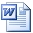 